Councillors on this Committee:EX OFFICIO Cllr D Donovan (Chair of Council), Cllr W Veck (Vice Chair of Council), Cllr I Sharkey (Chair of Committee), Cllr Ashby-Parkin, Cllr C Gallagher, Cllr N Evans, Cllr S Studd, Cllr S Wood, Cllr N Fabry, Cllr Seabrook, Cllr Griffths, 									                12th June 2024Dear Committee Member,				                 You are summoned to LEISURE, AMENITIES & ENVIRONMENT COMMITTEE meeting to be held in the Anzac Room, Community House, Peacehaven on Tuesday 18th June 2024 at 7:30pm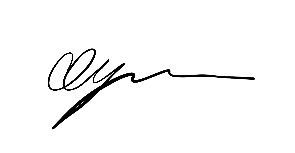 George DysonDeputy Town Clerk                            A G E N D ALA 912 CHAIRS ANNOUNCEMENTLA 913 PUBLIC QUESTION TIME - There will be a 15-minute period whereby members of the public may ask questions on any relevant LEISURE, AMENITIES & ENVIRONMENT matter. LA 914 TO CONSIDER APOLOGIES FOR ABSENCE & SUBSTITUTIONS	LA 915 TO RECEIVE DECLARATIONS OF INTEREST FROM COMMITTEE MEMBERSLA 916 TO ELECT A VICE CHAIR OF THIS COMMITTEELA 917 TO APPROVE AND SIGN THE MINUTES OF THE MEETING OF THE LEISURE AND AMENITIES COMMITTEE MEETING HELD ON 20TH FEBRUARY 2024 AND 2ND APRIL 2024LA 918 TO NOTE THE BUDGET UPDATELA 919 TO NOTE ACTION PLANLA 920 TO NOTE ALLOTMENT UPDATELA 921 TO AGREE TO PROCEED WITH THE OUSE VALLEY CARES FUNDED PROJECTLA 922 TO AGREE WATER HARVESTING BIDLA 923 TO AGREE TO SET UP A TFG FOR PHASE TWO OF THE HOWARD PARK PROJECTLA 924 TO AGREE TO SET UP A TFG TO DISCUSS CAR PARKING OPTIONS AT CENTENARY PARKLA 925 TO AGREE TO THE RECOMMENDATIONS IN THE SIGNAGE TFG UPDATELA 926 TO NOTE THE COMPLAINTS LOGLA 927 TO DECIDE ABOUT A FENCE REQUESTLA 928 TO DECIDE ON THE DELL NOTICE BOARD RELOCATIONLA 929 TO RECEIVE UPDATES FROM TASK & FINISH GROUPS (TFGs): Green spaces infrastructureLA 930 TO AGREE OVCA SIGNAGE REPORTLA 931 TO REVIEW COMPLAINTS21  LA 932 TO CONFIRM DATE OF NEXT MEETING AS THE 3RD SEPTEMBER 2024GENERAL BUSINESS